Podklady k samostudiu z důvodu uzavření základních škol na dobu 8. - 24. června 2020 – 5.BGoogle učebnaKurz ČJ třídy 5.B v google učebně je pod kódem: j77owez Kurz Mat třídy 5.B v google učebně je pod kódem: iea7du4Kurz AJ třídy 5.B v google učebně je pod kódem: fi4tm6c (Květa Dytrychová)Kurz AJ je v google učebně pod kódem: abx3apg (Bc. Lucie Fricová)Kurz NS (VL, Př) je v google učebně pod kódem: h5hxwtkKurz ICT je v google učebně pod kódem: tfekh46 (Bc. Jakub Fric)Kurz ICT je v google učebně pod kódem: nfgltde (Mgr. Michaela Blažková)Český jazyk a literatura – učitel: Mgr. Michaela Blažková        kontakt: Michaela.Blazkova@zshajeslany.cz         Jako první projděte úkoly z učebnice/ čítanky. Myslete na to, že učebnice již nebudete mít od 19. 6. k dispozici.Mluvnice: Souvětí, Řeč přímá a nepřímá, opakování učivaDoporučuji účast žáků na online výuce, kde je učivo probíráno, vysvětleno a procvičováno.Učebnice ústně: 193/1 a, b, c.Str. 194 – 195 prostuduj žluté tabulky.194/3196/1 – přečíst, sledovat grafickou podobu přímé řeči.Str. 198 – 199 prostuduj žluté tabulky.Písemně: PS 37/6 dle zadání a vzoru (4 větné členy v každé větě): Staré hodiny odbíjely půlnoc. Hejna ptáků se slétla u krmítka.PS 41/13 – zopakuj si druhy přísudkůPS 42/1 dle zadáníUč. 194/2 – prvních 5 větných celků přepsat, doplnit vynechaná písmena a čárky.Uč. 195/4 dle zadání.Uč. 198/2 – přepiš pouze 1. anekdotu.Uč. 213/7 (možno vyplnit pouze v Google učebně)PS 44/2 bez opisu do sešituPS 44/4PS 47/10 bez opisu do sešituDOBROVOLNĚ: Učivo můžeš procvičovat dle potřeby v malém i velkém PS (možno vyplnit libovolná zbývající cvičení) a v učebnici od str. 211.Na e-mail nebo vyplněním v Google učebně vyučující pošli ke kontrole tato cvičení: Uč. 213/7, PS 41/13, 44/2, 44/4.SlohVýlet na Macochu Pracuj s učebnicí:204/5 a, b, c, d ústně (čti nahlas)206/6 a, b – vyplň v Google učebně.206/7 a, b ústněČtení Čítanka str. 89 – 95 Iva Procházková: Červenec má oslí uši. Střídej tiché a hlasité čtení, zodpověz ústně otázky na str. 95.Čti oblíbenou knížku/ zhlédni divadelní představení online.Projekt KAŽDÝ CHVÍLI UČITELEMVyzkoušej si na chvíli, jaké je to být učitelem. Pro své spolužáky připrav krátký úkol na max. 10 minut z jakéhokoli předmětu (ukázky z knihy, seznámení s novou knihou, hádanky, rébusy, cvičení z matematiky, zajímavosti a novinky z vědy a techniky, …). Tento projekt proběhne 12. 6. formou online hovoru.Anglický jazyk – učitel: Květa Dytrychová                                       kontakt: Kveta.Dytrychova@zshajeslany.cz                                                              Téma – Lidé V online učebně “Poslechová cvičení – poslech lekce 6 – část E“Podle klíčů v Google učebně proveď opravu všech cvičení v PS (zeleně – SP.O.) SVŮJ PRACOVNÍ SEŠIT PEČLIVĚ OPATRUJ, BUDEME HO POUŽÍVAT I NA ZAČÁTKU PŘÍŠTÍHO ŠKOLNÍHO ROKUtýden: PS str. 78/6 (Culture+English across) – naučit novou slovní zásobu (umět i napsat)Uč str. 72/1, 2, 3, 4 – ústně –  přečíst a přeložit text – odpovědět na otázkyUč str. 74/3, 4 – ústně – doplnit větyUč str. 75 - Pro zábavu – poslech v Google učebně – píseň “Head and shoulders“ nebo online                https://www.youtube.com/watch?v=h4eueDYPTIgPS str. 60/1 – vypracovat uvedené cvičení písemněPS str. 62 – vypracovat všechna cvičení písemnětýden:PS str. 78/6 – zopakovat si slovní zásobu (číslovky a dny v týdnu)PS str. 63 – vypracovat všechna cvičení písemněPS str. 64/9, 10, 11 – vypracovat uvedená cvičení písemněVypracovat pracovní list – přítomný čas prostý sloveso “být“        Pracovní list – přítomný čas prostý (opakování)1) Write these verbs + -s or -es.1 (read)	she……….	  3 (go)     we …………    5 (have)     she……….     7 (watch)     he……….2 (think)	he ………..       4 (do)     she………..    6 (finish)    it................     8  (like)       it…………2) Complete the sentences. Use these verbs:eat	go	live	play	work	sleep1 He ………………….  in the supermarket. 		    4 My father ………………………  eight hours a night.2 They …………………  in  very big house.		    5 She ………………………………….  basketball.3 Sue …………….……….a lot of vegetable.		  6 We ………………………..  to the cinema every Tuesday.3) Make the positive sentences  negative and  the negative sentences positive.1 I play the violin very well.______________________________________2 We don´t  speak English.______________________________________3 Jane plays the piano very well.______________________________________4 My mum doesn´t live near Prague.______________________________________5 Peter works in a bank.______________________________________4) Make questions with Do…? or Does…? and write short answers.1 she /like/ dancing___________________________________________?        Yes, __________.2 your brother /play/ football __________________________________?         No, __________.	3 we /study/ English__________________________________________?        Yes, __________.4 my family /live/ in USA_______________________________________?       No, __________.5 they /eat/ fish______________________________________________?       Yes, __________.Anglický jazyk – učitel: Bc. Lucie Fricová                                           kontakt: Lucie.Fricova@zshajeslany.czTéma – Oblečení – učebnice (str. 70 – 71), pracovní sešit (str. 58 – 59)Slovní zásoba v učebnici na str. 70 a v pracovním sešitě na str. 77/6DUčebnice str. 70 cv. 1 – ústně – poslech v google učebně – slovní zásobaUčebnice str. 70 cv. 2 – ústně – Co máš teď na sobě? I am wearing …..Učebnice str. 70 cv. 3 – poslech v google učebně – písemně do google učebnyUčebnice str. 70 cv. 4 – ústně – poslech v google učebně – VýslovnostUčebnice str. 71 cv. 5 – ústně – přečíst, přeložit text, seřadit obrázky do správného pořadí, odpověz na otázky 5aV PRACOVNÍM SEŠITĚ str. 58 – 59 – cvičení vypracuj dle zadáníUčebnice str. 72 – Culture – PEOPLE – ústně – přečíst si texty o dětech, přeložitMatematika – učitel:   Ing. Tereza Krulikovská                            kontakt: Tereza.Krulikovska@zshajeslany.cz                       Už jen opakujeme, všechno už bys měl/a znát.Vypočítej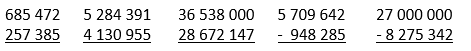 Doplň vynechaná čísla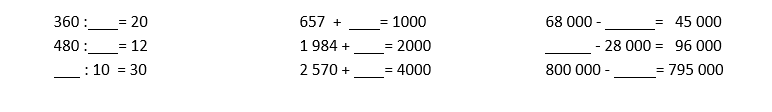 Vypočítej výhodně, využij vztahy: 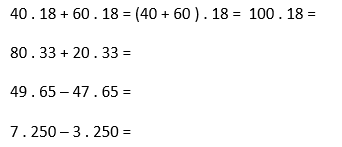 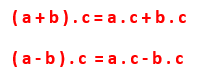 Urči hledané číslo, jestliže víš, že: Vyřeš slovní úlohu: V písemném testu bylo 35 otázek. Zdenka na  otázek odpověděla špatně. Na kolik otázek odpověděla špatně?Zopakuj si jednotky obsahu, doplň chybějící údaje. Použij pro převod tabulky. 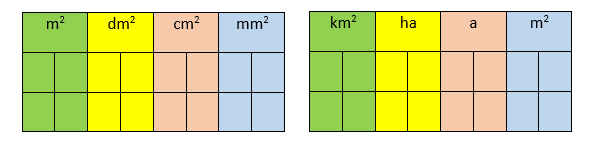 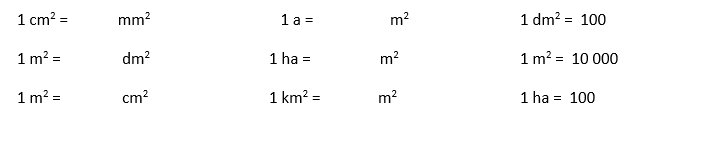 Vyřeš slovní úlohu: Pan Koubek má sad tvaru obdélníku s rozměry 40 m a 50 m. Jaký je obsah sadu? Obsah vyjádři v metrech čtverečních i v arech. 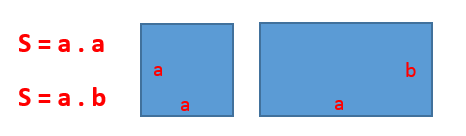 Zopakuj si: Vypočítej.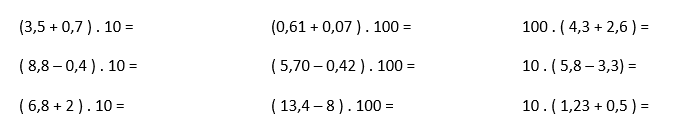 Dokresli obrázky, aby byly souměrné podle osy.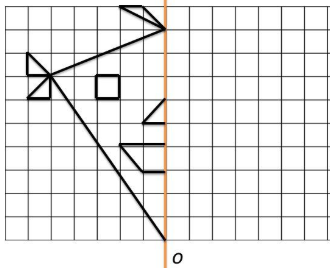 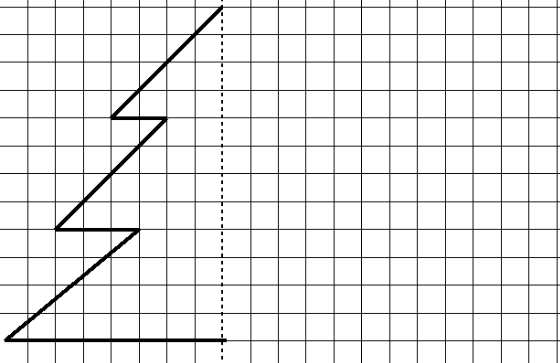 Náš svět – učitel: Mgr. Michaela Blažková                                   kontakt: Michaela.Blazkova@zshajeslany.cz                                                    Vlastivěda Evropské státy – toulky Evropou, Chráněná území ČR, Opakování učivaÚstně: Uč. str. 57 – 59: Přečti si informace o vybraných evropských státech, nezapomeň se podívat na jejich polohu na mapě i na obrázky.Prostuduj základní informace o chráněných územích:Národní parky (NP) = rozsáhlá území, jedinečná v národním či mezinárodním měřítku, jejichž značnou část zaujímají přirozené nebo lidskou činností málo ovlivněné ekosystémy, v nichž rostliny, živočichové a neživá příroda mají mimořádný vědecký a výchovný význam.Krkonošský národní park, Národní park a chráněná krajinná oblast Šumava, Národní park Podyjí a Národní park České ŠvýcarskoChráněné krajinné oblasti (CHKO) = rozsáhlá území s významným podílem přirozených ekosystémů lesních a trvalých travních porostů, s hojným zastoupením dřevin, popřípadě s dochovanými památkami historického osídlení. V ČR je v současné době vyhlášeno 23 chráněných krajinných oblastí.Procvičovat můžeš zde:http://rysava.websnadno.cz/vlastiveda_5.roc/chranenauzemi_cr.htm?fbclid=IwAR3Xz6i6uR4BUrSBjl61ik10b0Yb0JL0YcHgwnaCqFQE2A0msR9HQIFXU2cPro zajímavost zhlédni video:https://edu.ceskatelevize.cz/jaro-chranene-rostliny-a-vzacni-zivocichove-5e44241d4908cf0125157f69Cvičení 1. Do sešitu napiš odpovědi (formou 1a, 2b, …) ze závěrečného opakování v učebnici na str. 60 - 61.2. Do mapy zakresli všechny státy (vybarvi a popiš), s nimiž ses seznámil/a v učebnici na str. 57 – 59.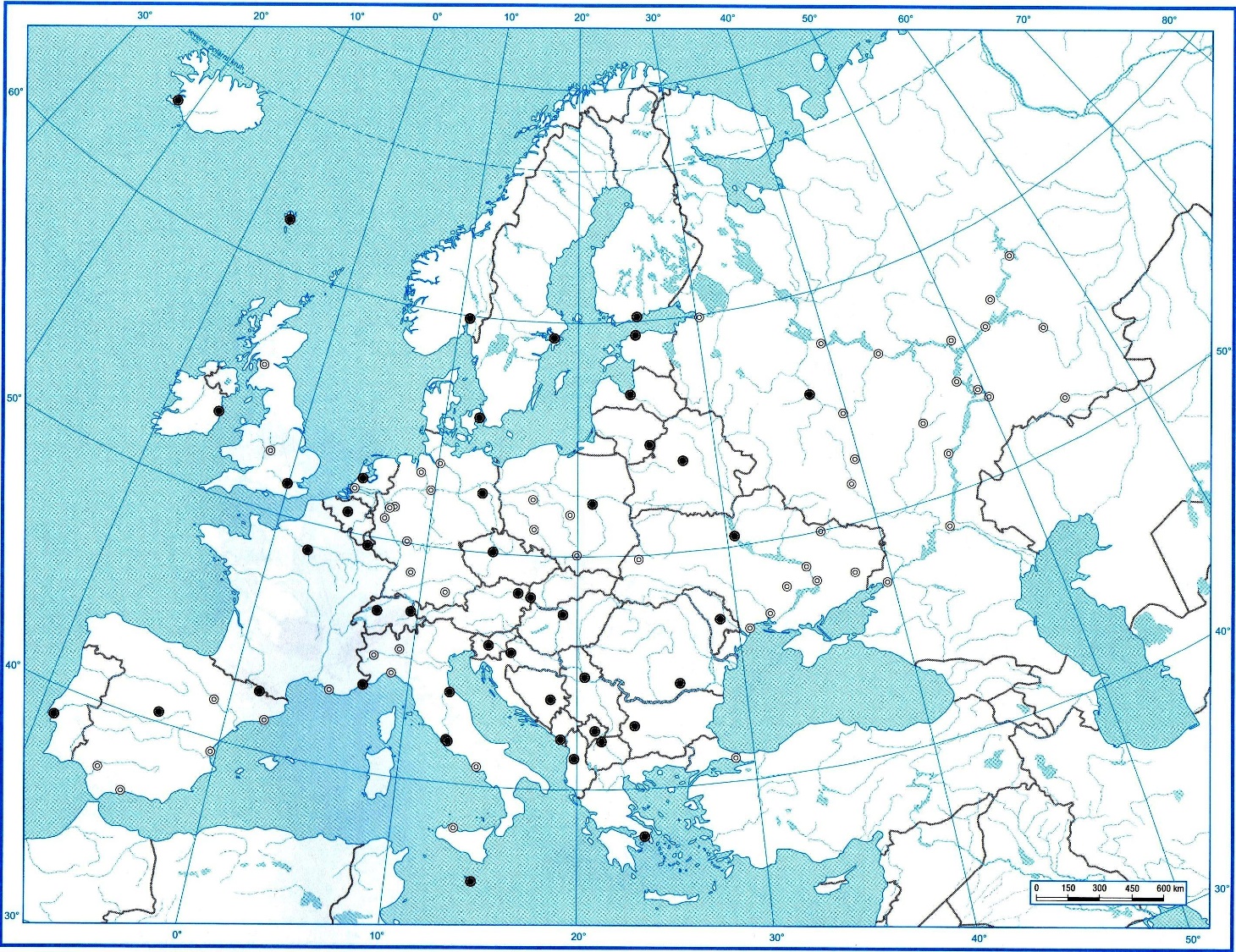 3. Kterým státům patří tyto vlajky?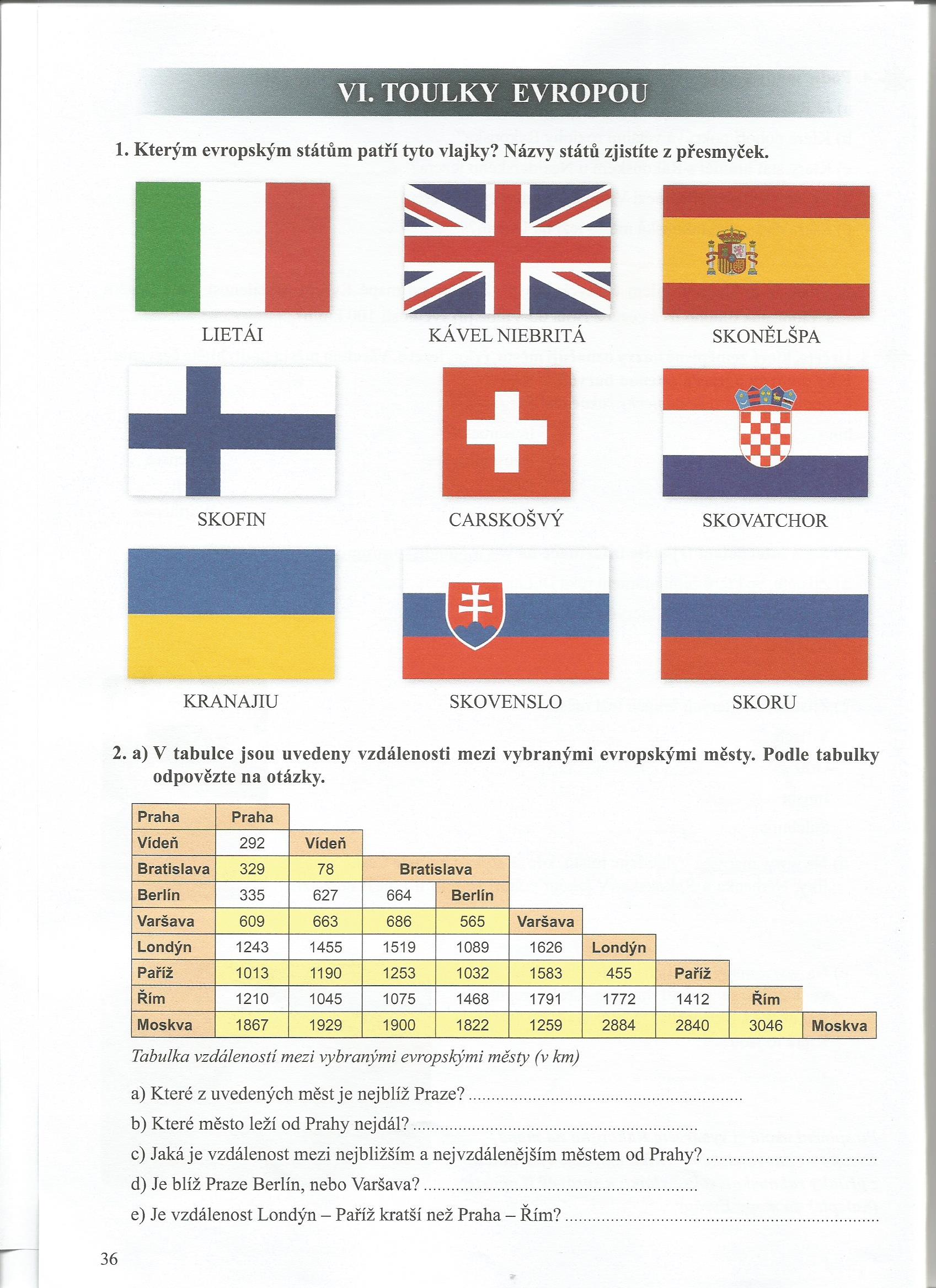 4. V tabulce jsou uvedeny vzdálenosti mezi vybranými evropskými městy. Podle tabulky odpovězte na otázky.5. Na mapě ČR vyznačte všechny české národní parky a napište jejich názvy: 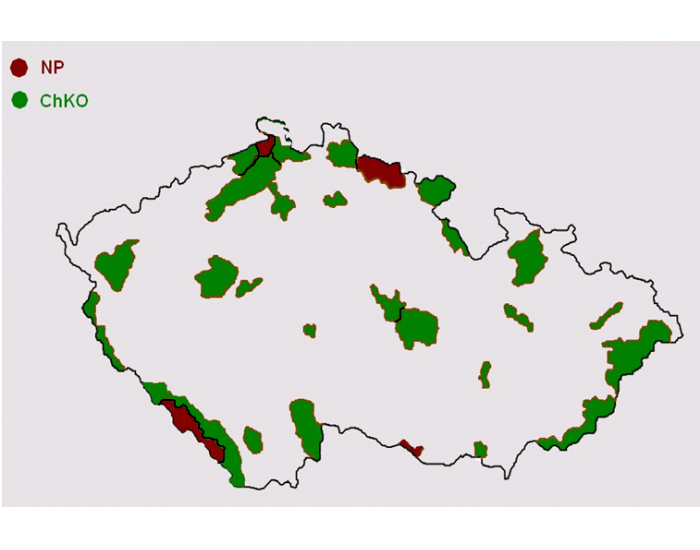 Cvičení 1, 3, 4 stačí vyplnit pouze v Google Učebně.Přírodověda – Právo a spravedlnost, péče o zdraví, Bezpečné chování v krizových situacích, PROJEKT Jsme součástí přírodyÚstně: Prostuduj učivo a obrázky v uč. na str. 68 -75.Cvičení:Všechna písemná cvičení stačí vyplnit pouze v Google Učebně. Chráníme své zdravíhttps://www.youtube.com/watch?v=WMGJO0UKI_41 a) Doplň podle obrázku, o jaké pravidlo zdravého životního stylu se jedná. Nabídka: kvalitní spánek, pozitivní myšlení, chvíle odpočinku, pravidelný pohyb, zdravá výživa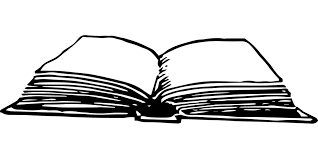 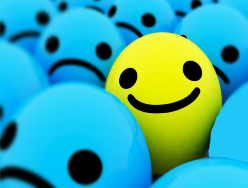 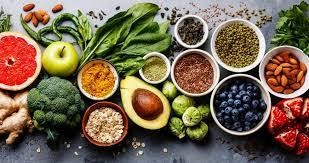 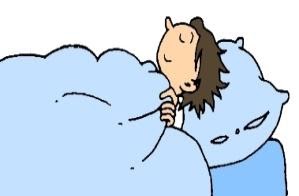 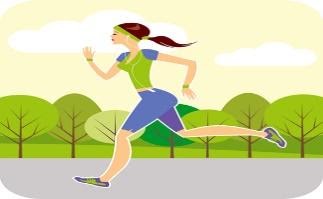 ______________      _____________    _______________  _______________    ________________1 b) Zamysli se, zda tato pravidla splňuješ. Pokud ano, jaká pravidla konkrétně splňuješ? Pokud ne, která naopak nesplňuješ a proč? (zamysli se nad svým životním stylem). Stačí zodpovědět ústně.2) Vyber si z nabídky jednu nebezpečnou závislost. Vybranou závislost stručně vymez definicí podle svých slov, popiš stručně příznaky, průběh, dopady u člověka a navrhni řešení, jak se závislosti zbavit. Zodpověz ústně.Nabídka: návykové látky – drogy, návykové látky – alkohol, závislost na herních automatech, závislost na počítačových hrách, vlastní závislost např. na čokoládě apod.Mimořádné přírodní událostiZamysli se nad těmito otázkami: Co považuješ za mimořádnou přírodní událost? Kterou mimořádnou přírodní událost považuješ podle svého uvážení za nejnebezpečnější a proč?Vyplň kvíz:1) Dostane-li se oheň z ohniště:A) Rychle uteču, aby se mi něco nestalo.B) Okamžitě se ho snažím uhasit lopatou, pískem, vodou, mokrým oblečením. Dbám na svébezpečí.C) Nevadí to, mimo ohniště oheň sám zhasne. 2) Chceš-li si v lese rozdělat ohýnek:A) Ohniště v lese být může, ale musí být dobře schované.B) Ohniště v lese být nesmí. Musí být nejméně 50 metrů od lesa.C) Ohniště v lese být může, ale musí být blízko studánka s vodou.3) Co uděláš, když od zapnuté žehličky začne doutnat oblečení?A) Poliji žehličku vodou.B) Schovám ohořelé oblečení, aby se maminka nezlobila.C) Vypojím žehličku z elektrické zásuvky a pak teprve hasím.D) Nechám žehličku zapojenou v elektrické zásuvce a začnu hasit.4) Kdy tě kouř upozorní na bezprostřední nebezpečí požáru?A) Kouří-li se z komína.B) Kouří-li z výfuku auta.C) Kouří-li se z hrnce na kamnech.D) Je-li kouř na chodbě v domě.5) Označ větu, ve které je něco špatně.A) K vodě chodíme v doprovodu dospělých, nestrkáme se a nikoho schválně nepotápíme.B) Na opuštěných místech se sami nekoupeme, pokud neumíme plavat, ve vodě si nehrajeme.C) V noci se nekoupeme, nehrajeme si na hrdiny a nepředvádíme se.D) Do neznámé vody neskáčeme, ale když jsme uhřátí, můžeme.6) Bude tě před povodní vždy někdo varovat?A) Ano, meteorologové vždy vědí, že povodeň přijde.B) Ne, povodně mohou přijít náhle, během několika minut.C) Ano, trvá dlouhou dobu, než se řeky rozvodní.7) Co hrozí při vzniku chaosu a paniky?A) Zbytečná zranění a úmrtí lidí.B) Přeplněné ulice.C) Lidé ztratí svoji práci.8) Co je evakuační plán?A) Plán únikových cest a východů.B) Plán městské hromadné dopravy.C) Plán ředitele školy na mimoškolní akce.9) Co poradíš řidiči, se kterým jedete při vichřici autem.A) Nepokračujte v jízdě a zaparkujte na bezpečném místě, nejlépe v závětří.B) Zaparkujte mezi stromy.C) Pokračujte v jízdě, v autě jsme v bezpečí.10) Jak se při povodních správně chovat?A) Na břehu řeky sleduji, jak voda stoupá, radím se s kamarády, co budeme dělat.B) Dbám pokynů dospělých, připravím si evakuační zavazadlo, okamžitě opustím nebezpečnémísto.C) Vrátím se do zatopeného domu pro křečka, nezapomenu na aktovku.11) Jaké mimořádné události mohou způsobit lidé?A) Mimořádné prázdniny, fotbalový zápas a chytání ryb.B) Stávka, koncert populární skupiny a pád horolezce ze skály.C) Hromadné dopravní nehody, teroristické útoky a ekologické havárie.12) Jsi sám doma a zazní varovný signál oznamující mimořádnou událost. Co uděláš?A) Vyběhnu ven.B) Zavřu a utěsním okna a dveře, zapnu rádio nebo televizi a sleduji, co se děje.C) Neudělám nic.13) Vyber skupinu, kde jsou všechna čísla tísňového volání správná.A) 113, 155, 159, 150, 158B) 150, 157, 156, 158, 112C) 155, 112, 158, 154, 150D) 156, 112, 158, 150, 15514) Jaké stavy bezprostředně ohrožují život?A) Rýma, kašel, nachlazení.B) Bolest hlavy, zlomená ruka, výron.C) Zástava dechu, bezvědomí, masivní krvácení.D) Nechutenství, bolest žaludku, malá spálenina.Projekt JSME SOUČÁSTÍ PŘÍRODYPísemná cvičení stačí vyplnit pouze v Google Učebně.Zamysli se nad těmito otázkami, týkajícími se životního prostředí. Venkov – zemědělství, hnojiva, topení a domácnostech, bioproduktyMěsto – doprava, výstavba, CO2, komunální odpad, emise, hlukPříroda – dálnice, sportoviště, sport obecně, vodní stavby, větrné elektrárny, kácení lesůPrůmysl – továrny, doprava, odpad, voda, CO2, popílek, kouř, hluk Inspiruj se například touto ukázkou:https://www.youtube.com/watch?v=3gPRqcTksukCo můžeme změnit a co naopak nemůžeme ovlivnit jako jednotlivci? Inspiruj se zde: https://www.youtube.com/watch?v=OcrEkIVNueoÚKOL Č. 1Zhlédni video a vyplň kvíz (podtrhni správnou odpověď).https://www.youtube.com/watch?v=fZAqKc-dBGA (Procvičíš také AJ.  )1. Videoukázka se věnujevlivu člověka na životní prostředí.vlivu vlády na člověka.vlivu uzavření škol na člověka.2. Znečištění ovzduší nezpůsobují: dopravní prostředky	továrnyvětrné elektrárny3. Oblasti s nejvíce znečištěným ovzduším v ČR jsou: jižní Morava, Zlín, Znojmoseverní Čechy, Praha, Ostravaseverní Morava, Olomouc a Pardubice4. Znečištěné ovzduší (smog) může způsobit: dýchací obtížezažívací potížerůstové problémy5. K menší míře znečištění ovzduší přispívá využití (vyber 3 možnosti): větrných elektrárendopravních prostředkůsolárních panelůletecké dopravyvodních elektráren6. Jsou pro ovzduší důležité stromy? anone7. Plastovou lahev vhodíme do: žlutého kontejnerumodrého kontejneruzeleného kontejneru8. Zavařovací sklenici vhodíme do: žlutého kontejnerumodrého kontejneruzeleného kontejneru9. Starý sešit vhodíme do: žlutého kontejnerumodrého kontejneruzeleného kontejneru10. Vyber, zda je tvrzení pravdivé/ nepravdivé dle zásad uvedených ve video ukázce.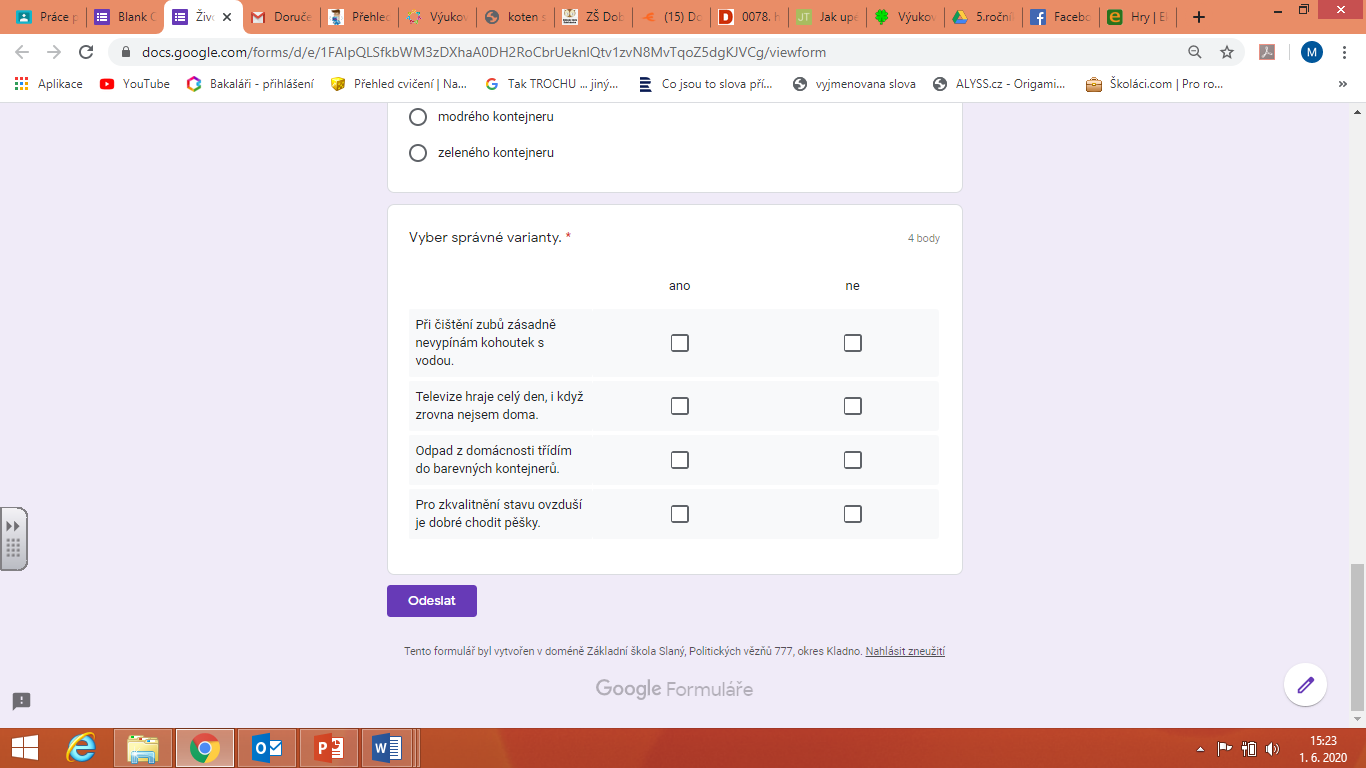 ÚKOL Č. 2BIODIVERZITATermín biodiverzita znamená rozmanitost živých organismů na Zemi, takže i v okolí vaší školy. Lidskou činností však způsobujeme ohrožení řady druhů, a tím úbytek biodiverzity. V přírodě totiž vše tvoří provázaný celek. Vyhynutí jedné, pro nás třeba bezvýznamné rostliny, může v důsledku vést k úhynu brouků, ptáků i savců v dané lokalitě. Zachování biodiverzity je proto v našem vlastním zájmu.Zkus nad tímto tématem popřemýšlet a vyplnit tento pracovní list: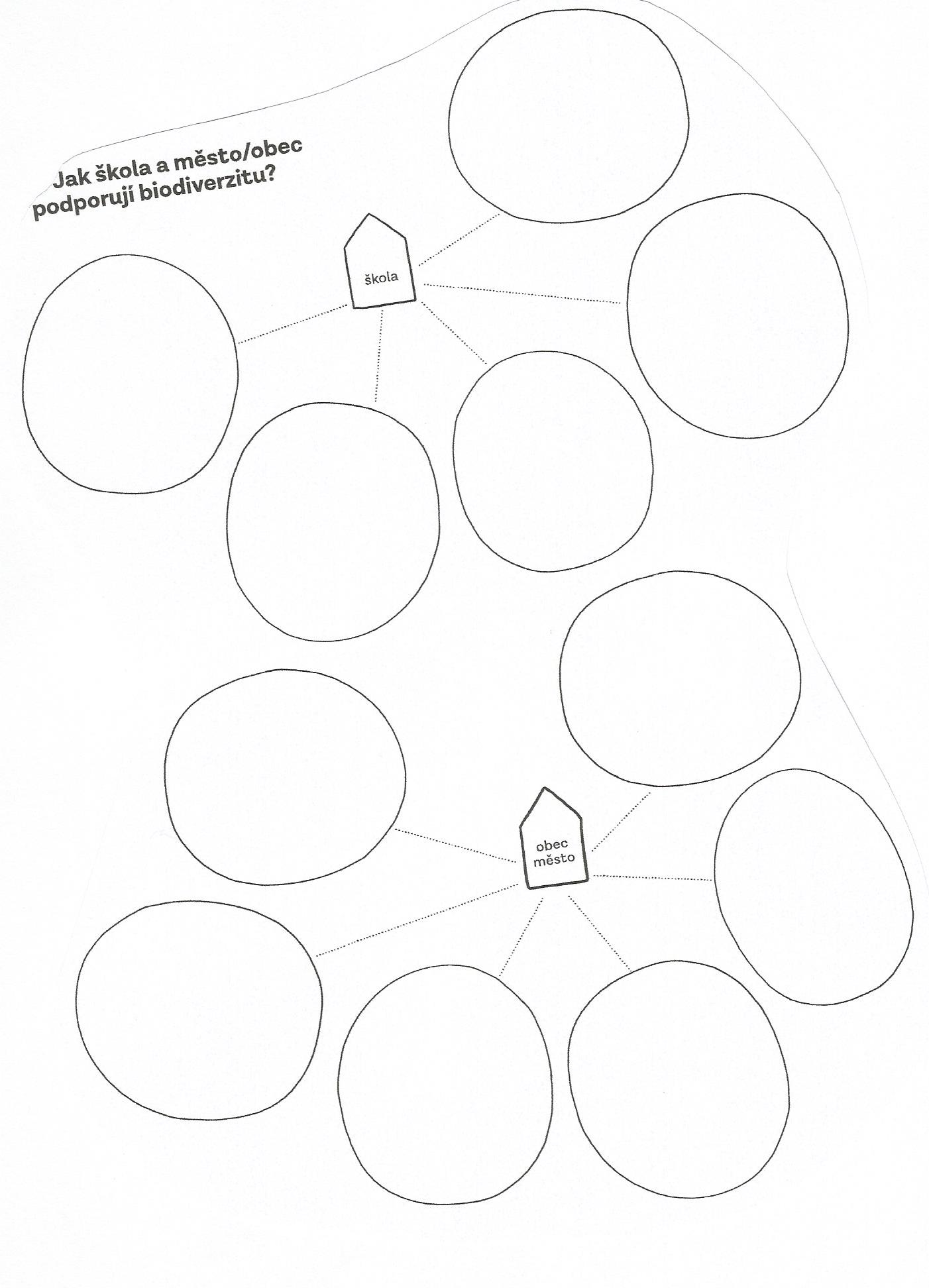 ÚKOL Č. 3Zhlédni přiložený odkaz a vyplň kvíz.Sběrný dvůrhttps://www.youtube.com/watch?v=MSwSR3zq6e01) Stará, rozbitá skříň už se ti nelíbí. Kam s ní?ke kontejnerům na směsný odpadpřed důmna sběrný dvůr, nebo do přistaveného velkoobjemového kontejneru2) Keramická váza patří do:kontejneru se sklemkontejneru s bioodpademkontejneru se stavební sutí3) Co uděláme s rozbitým počítačem?schováme ho do sklepapoložíme vedle kontejnerů na tříděný odpadodvezeme na místo zpětného odběru elektroniky (sběrný dvůr, obchod s elektronikou)4) Do kontejneru na elektro nemůžeme vyhodit:starou lampu, mobil, klávesnici, iPhone, sluchátka, fén, žehličku na vlasyžárovku a zářivkumyš, dálkový ovladač
ÚKOL Č. 4Čistírna odpadních vodhttps://www.youtube.com/watch?v=duKHJC_0MqI1) Na čistírně odpadních vod se čistí:veškerá odpadní voda (z domácností, průmyslu, případně i dešťová odpadní voda)pouze tukyshrabky a písek2) Z odpadní vody je třeba hlavně odstranit:biologické odpadyprach z ulicrozpuštěné a nerozpuštěné látky, sloučeniny dusíku a fosforu3) Směsná kultura mikroorganismů, která rozkládá znečištění, se nazývá:roztoči a viryaktivovaný kalodpadní voda4) Tuky z fritovacího hrnce mají správně skončit:v modrém kontejneru na papírv PET lahvi ve sběrném dvořena uliciInformatika – učitel: Mgr. Michaela Blažková                             kontakt: Michaela.Blazkova@zshajeslany.cz                                                    Informatika – učitel:   Bc. Jakub Fric                                                           kontakt: Jakub.Fric@zshajeslany.cz                                                                                     Přečti si krátký text o osobním bezpečí na internetu. Většina mladých lidí využívá počítač k vyhledávání informací, k práci, poučení a zábavě. Obrovské množství informací lze získat pomocí internetu – celosvětově propojené počítačové sítě. Lidé zde diskutují, sdílejí své fotografie a zážitky prostřednictvím tzv. sociálních sítí (např. Facebook). Komunikace prostřednictvím počítače může vést ke ztrátě soukromí, proto musíme zachovávat pravidla:Rozmyslíme si, komu sdělíme osobní údaje Nikomu neříkáme heslaNež zveřejníme např. fotky kamaráda, měli bychom mít jeho svoleníPravidla pro bezpečnou komunikaci: Prostřednictvím internetu neposíláme své fotky ani videa, na kterých jsme obnaženi. Takové fotografie nesdílíme ani v galeriích chráněných heslem. Při sdílení informací na internetu využijeme metody „BABIČKA“ – nesdílíme nic, co bychom neukázali babičce.Dodržení zásad bezpečné komunikace pomůže předejít případnému vydírání nebo šikaně. Více nalezneš v učebnici PŘÍRODOVĚDA 5 na straně 70. Pokud již učebnici nemáš, nevadí. Projdi si stránky www.e-bezpeci.czÚkol:Projdi si online kurz, který se zabývá bezpečností na internetu.https://www.budsafeonline.cz/online-kurz Hudební výchova – učitel: Bc. Barbora Nepilová                        kontakt: Barbora.Nepilova@zshajeslany.czPro navození dobré nálady a při práci na zahradě (např. bezpečné rozdělávání ohně) si můžeme zazpívatoblíbené písně k táboráku☺.Výtvarná výchova – Mgr. Michaela Blažková                          kontakt: Michaela.Blazkova@zshajeslany.cz                                                    Rozhlédni se doma kolem sebe a hledej různé zajímavé linie a struktury. Zkus je vyfotit a vytvořit z fotografií koláž (např. aplikace Pixlr v telefonu). Vytvořené koláže vkládej do alba na Google Disku. Soubor pojmenuj svým příjmením. https://drive.google.com/drive/folders/1d3Ul0_HyUTcYSvXXdB9wI9OTlNgzn3i2?usp=sharingVyzkoušej své spolužáky (rodiče), zda poznají, co je na fotografiích. Pro inspiraci přidávám vlastní koláž. 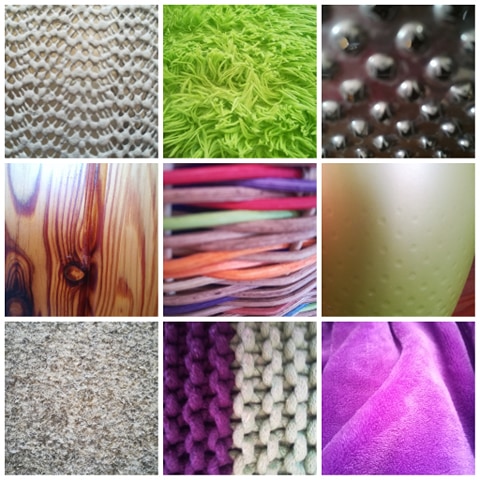 Pracovní výchova – Mgr. Michaela Blažková                                kontakt: Michaela.Blazkova@zshajeslany.cz                                                    Pomáhej s domácími pracemi, s vařením, starej se o pokojové rostliny, pomáhej na zahradě. V přírodě si můžeš stavět domečky s přírodnin nebo třeba vyzkoušet malování hlínou na papír.Tělesná výchova – Bc. Jakub Fric                                                          kontakt: Jakub.Fric@zshajeslany.cz                                                                                     Joga protažení/strečink nohou a zad Z následujícího videa alespoň 2x do týdne. Své cvičení se zapiš, ve které dny jsi si zacvičil. https://www.youtube.com/watch?v=uoZ0r7BpceASnaž se dodržet dané cviky a správnost provedení a dodržení časového limitu.Nejdříve se podívej na video aby jsi viděl/a jaké cviky budeš provádět.